День поселка,  результаты эстафеты:Младшая возрастная группа (4-5 классы):Чемпионы – сборная 5 классов! Поздравляем: Попова Евгения, Есина Артема, Захарова Илью, Семёнова Артема,  Красильникова Алину, Курбанбаеву Мухлису, Темнорусову Оксану.  Здорово!           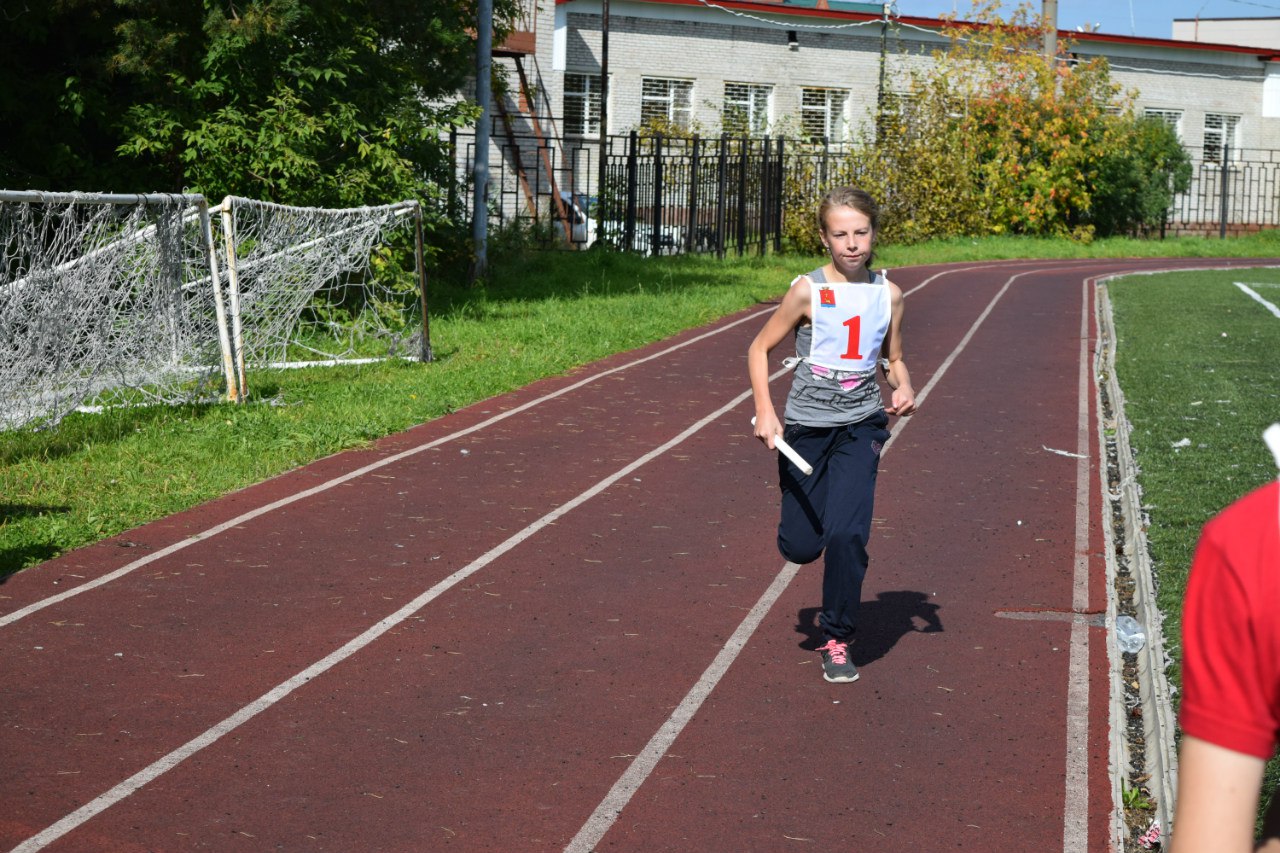 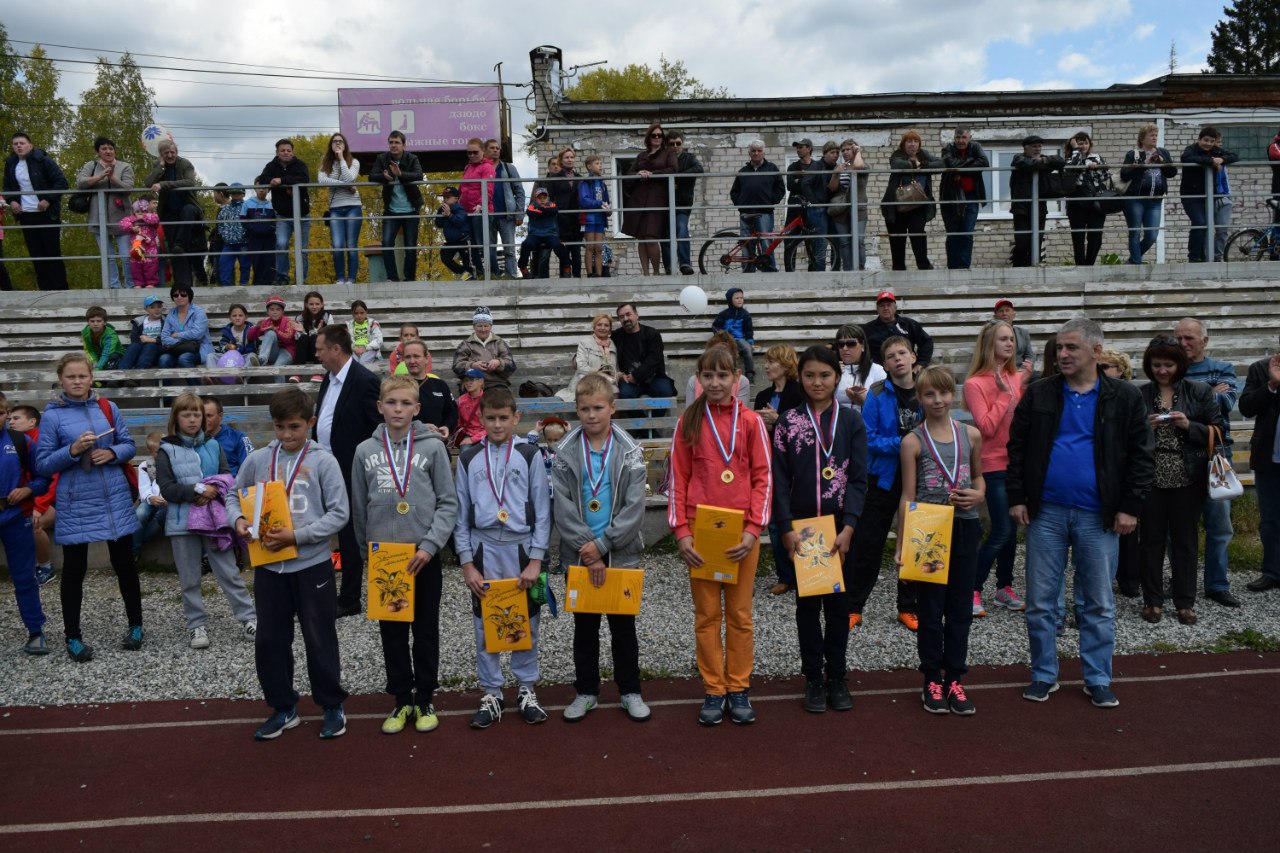        Благодарим учащихся 4-х классов: Червякова Рима, Сырчикова Ивана, Гурьеву Ксению, Балдину Викторию, Заякина Никиту, Тиунова Александра, Жукову Анастасию, Дорогина Никиту, Косачева Никиту, Жидкову Елизавету, Нарожную Софью, Кулакова Дениса, Андрейщикова Савелия, Вебер Валерию.  Возрастная группа 6-7 классов:                                             Чемпионы сборная 7-х классов!  Поздравляем: Шилоносова Егора, Варган Михаила, Салову Полину, Каяфу Викторию, Чумакова Кирилла, Моргун Максима, Нечаеву Елизавету! 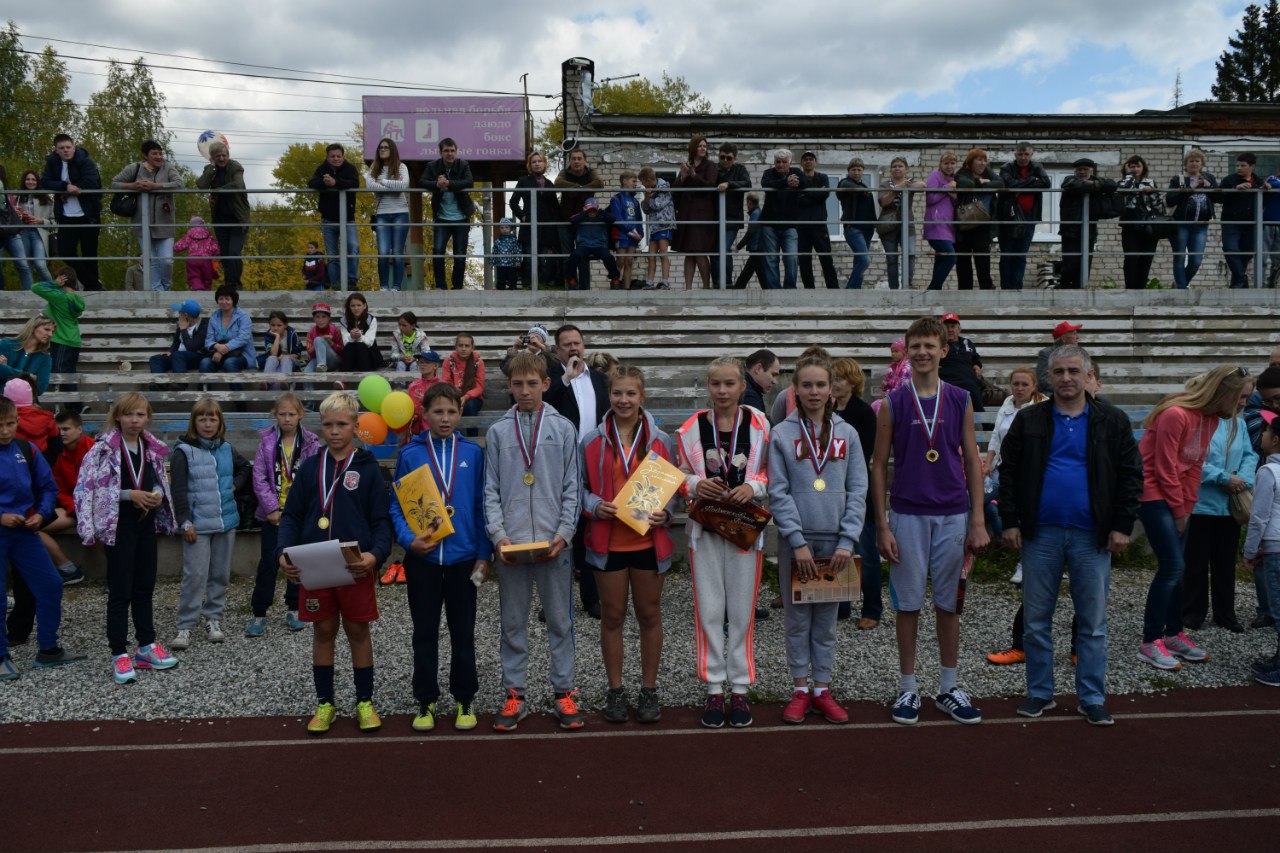 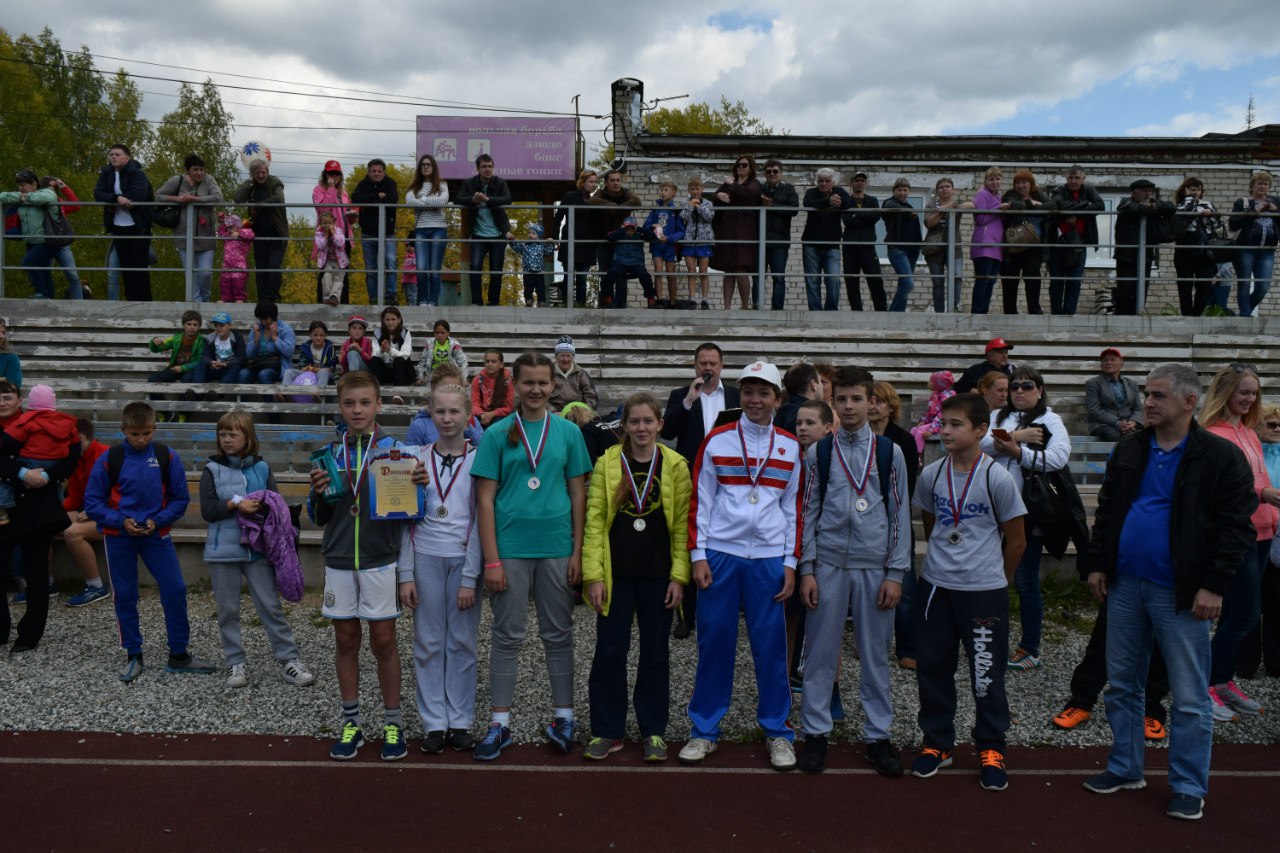  У сборной 6-х классов – 2 место!Поздравляем: Палкина Алексея, Коркодинова Данила, Чебунина Алексея, Каяфа Данила, Жижину Полину, Галивееву Анастасию, Глазырину Светлану.                                       Возрастная группа 8-9 классов:                                    Чемпионы – сборная 9-х классов!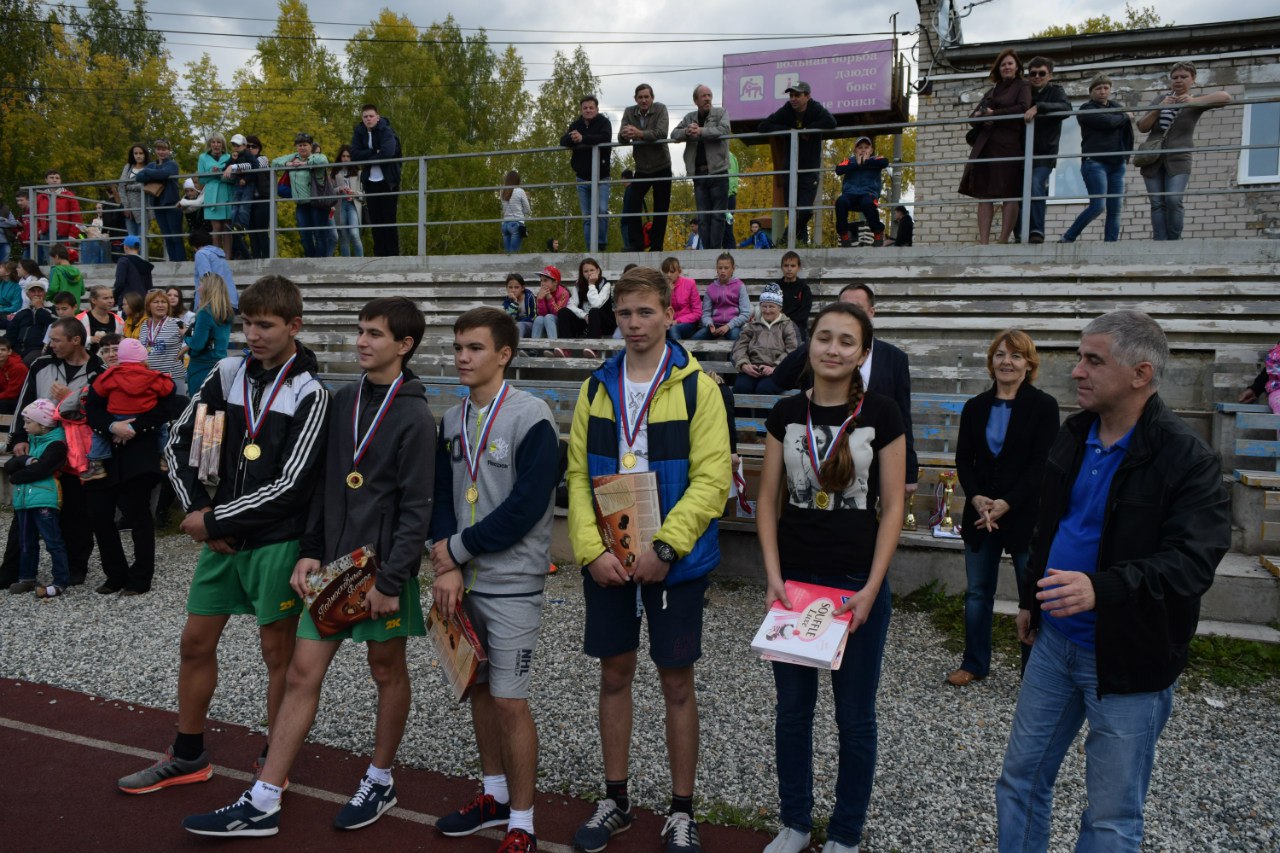 Поздравляем: Шилкова Максима, Андрейщикова Антона, Коркодинова Дмритрия, Тазенкова Никиту, Семенову Викторию, Спешилову Ксению,  Лопину Ирину.        Сборная 8 классов  заняла 2 место!Поздравляем: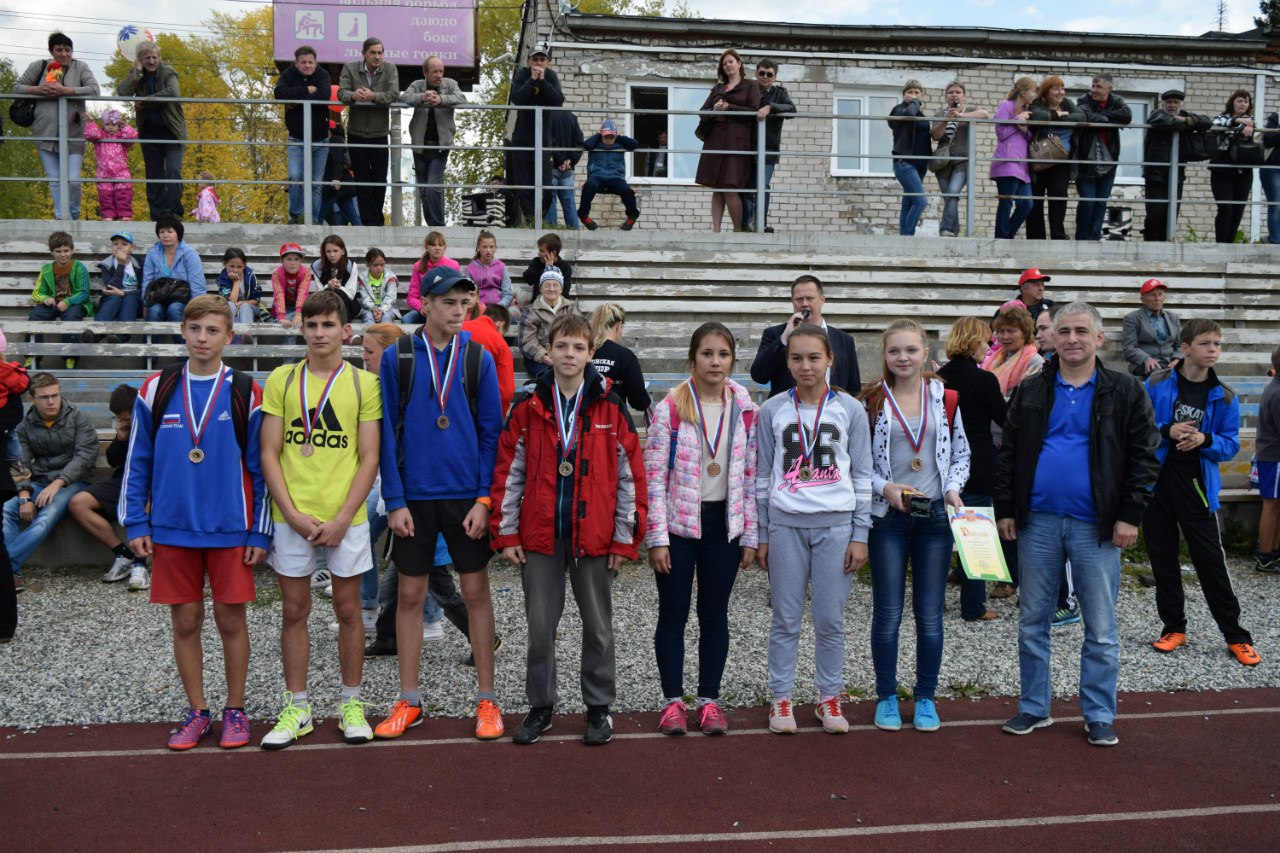 Топоркова Владимира, Ермакова Илью,Камерер Арсения, Артёмова Данилу, Фаттыхову Анастасию, Суднищикову Алису, Резепину Валерию.  В старшей возрастной группе чемпионами стала сборная 10-х классов в составе: Резенова Даниила, Сидоренко Михаила, Афанасова Александра, Адамова Евгения. Спешиловой Марии, Спешиловой Валерии, Куликовой Анастасии.  Сборная 11 классов стала серебряным призером. Благодарим за волю к победе: Светлакова Виталия, Балуева Максима, Кузнецова Дмитрия, Константинова Никиту, Палкину Екатерину, Куликову Юлию, Дроздову Полину.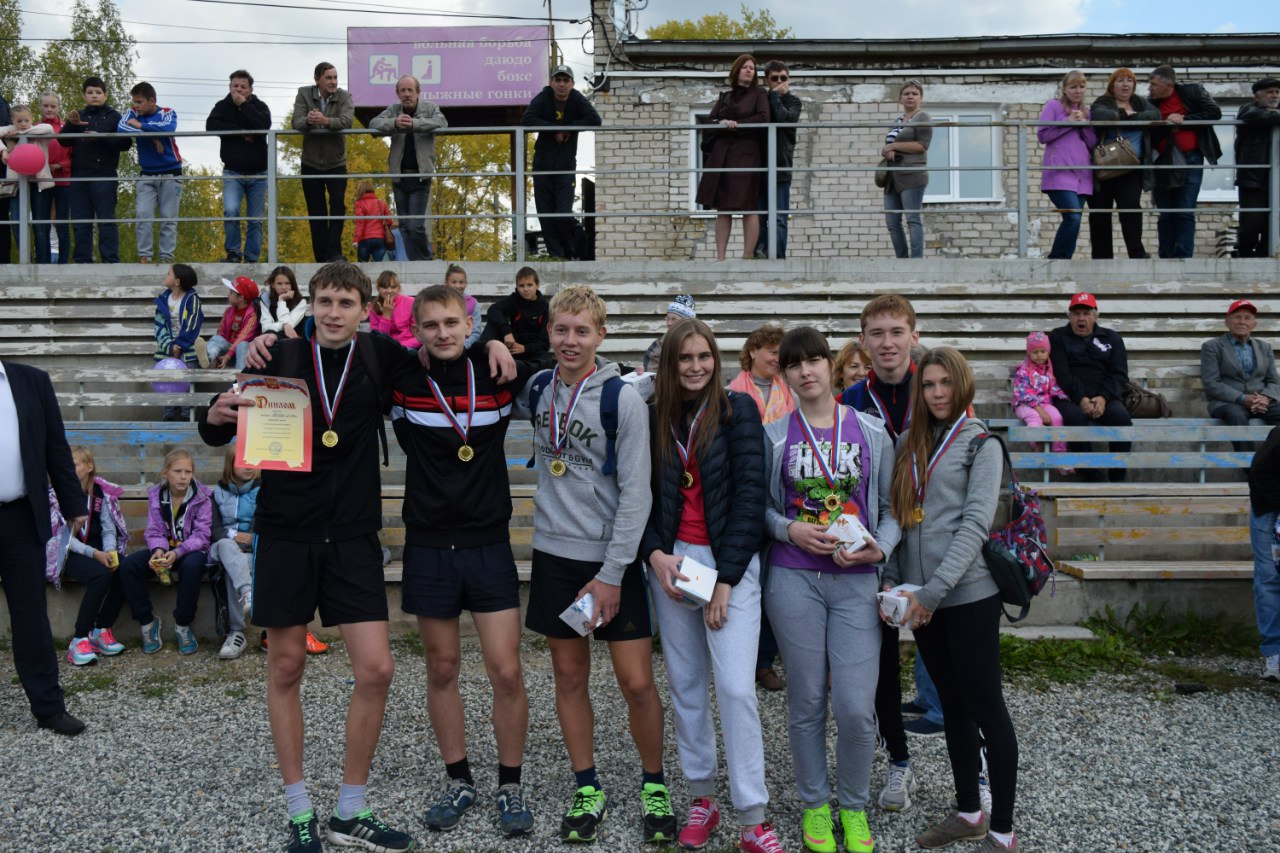 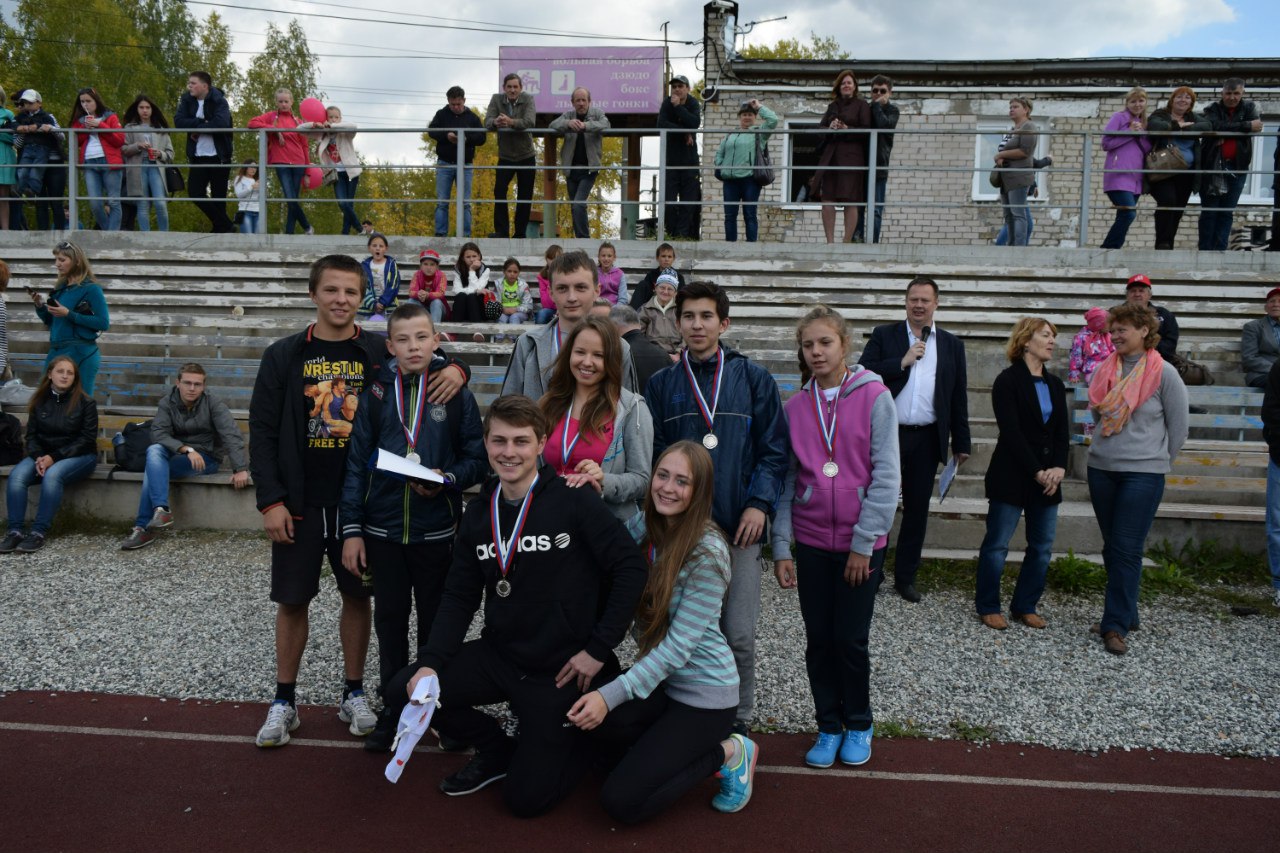 